1 апреля 2021 года на базе ГУО «Хальчанская БШ», ГУО «Средняя школа №1 г. Ветки им. А.А.Громыко» для учащихся 3-5 классов организовано и проведёно информационное занятие на тему: «Профилактика стоматологических заболеваний». 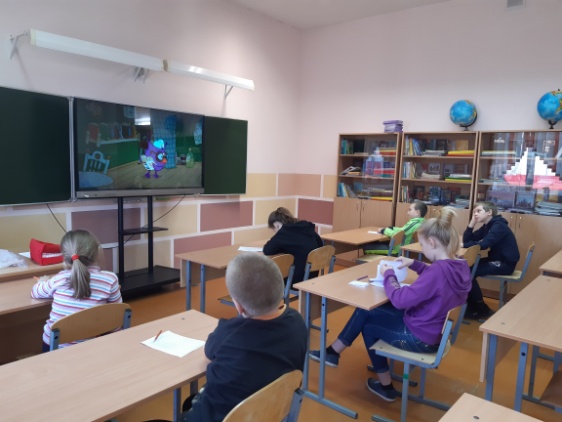 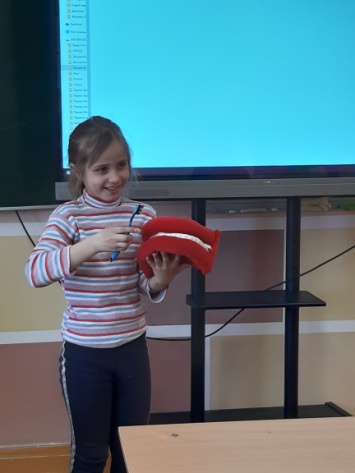 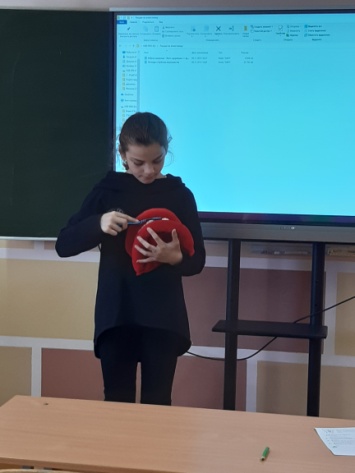 